FORMULARZ CENOWYLp.Nazwa producenta, model / typ urządzeniaIlośćCena brutto za 
1 szt.[zł]Wartość brutto za całość zamówienia[zł]Zdjęcie poglądowe1.2.3.4.5=kol.4*kol.36.1.Plastikowa plomba motylkowa:- kolor niebieski – 2500 szt.- kolor czerwony – 2500 szt.5 000 szt.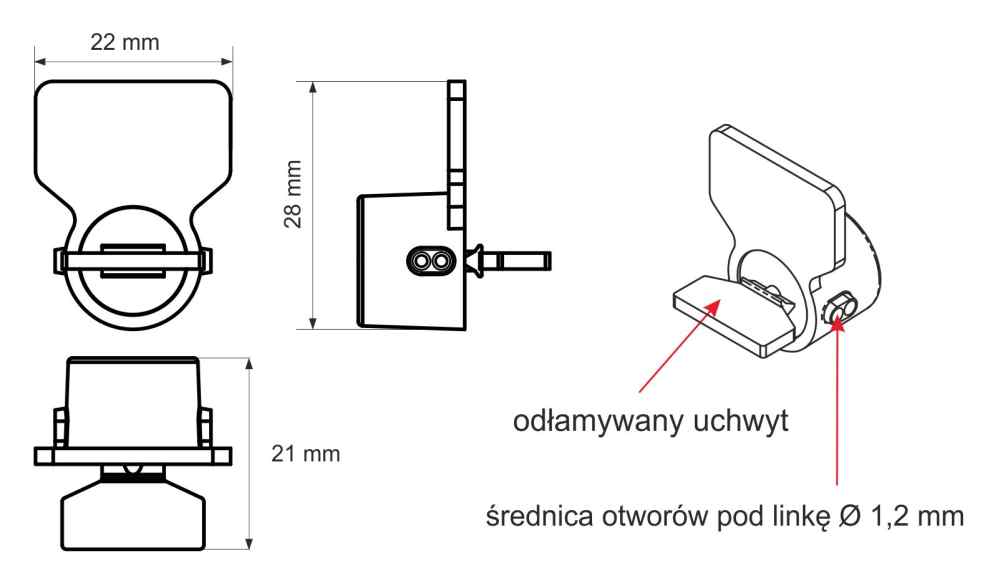 2.Żyłka plombownicza5 000 szt.(1 500 mb)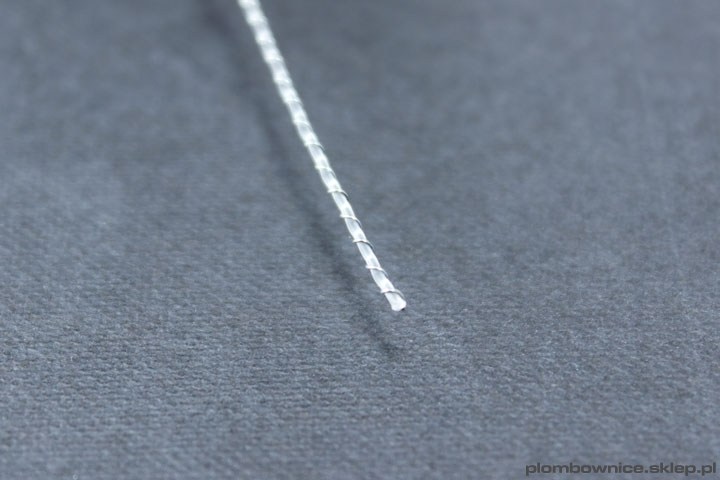 RAZEMRAZEMRAZEMRAZEM